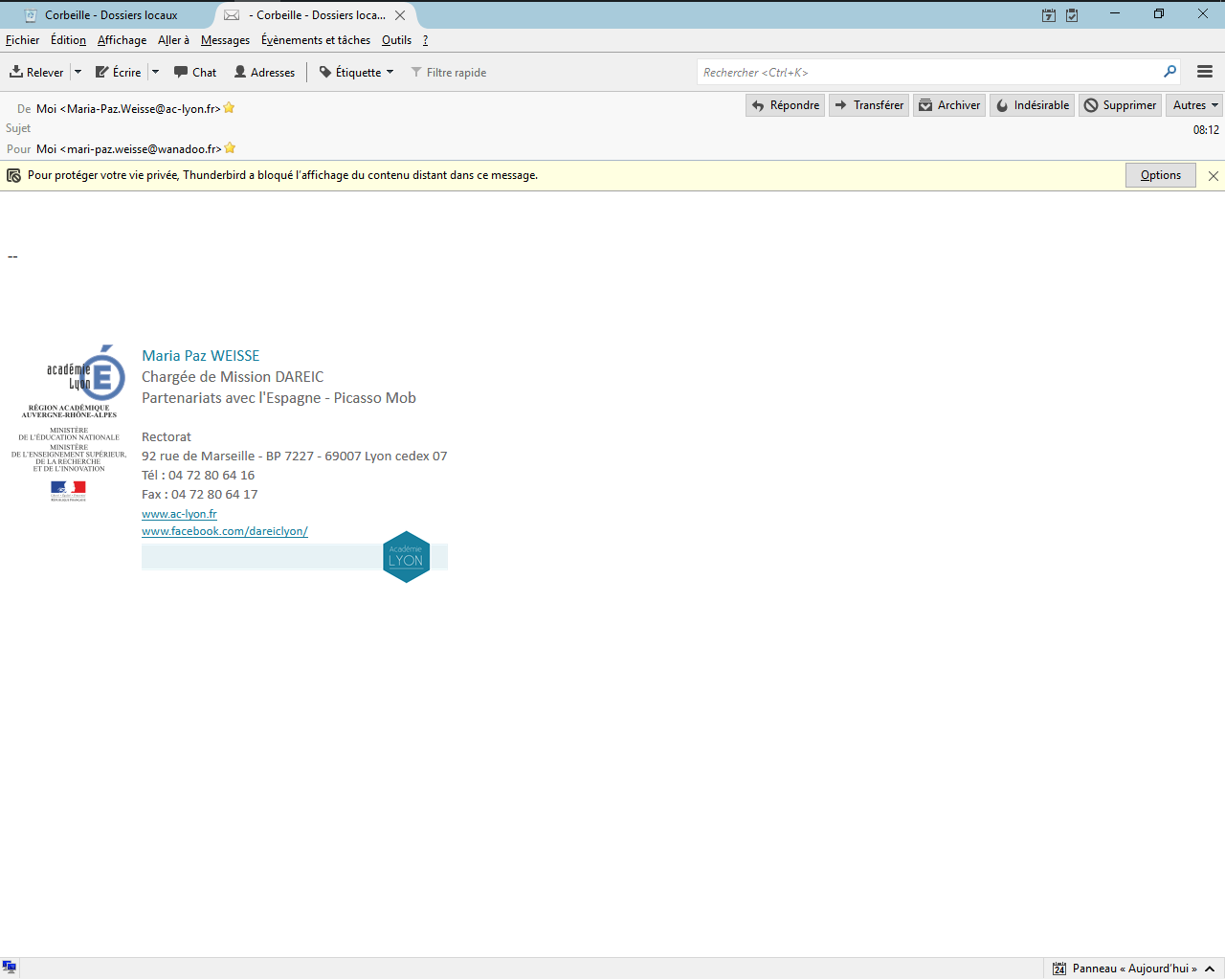 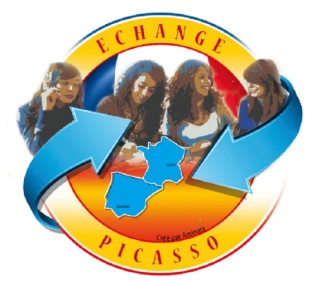 Ce questionnaire est destiné à définir le profil du candidat de la façon la plus précise possible pour permettre le choix d’un correspondant qui réponde le mieux à ses attentes. L’élève et sa famille devront remplir les pages 1 à 7 avec soin.L’établissement devra remplir les pages 8 et 9 et en adresser : un exemplaire papier àDAREIC92 rue de MarseilleBP 7227 69354 Lyon CEDEX 07un exemplaire électronique à katia.charon@ac-lyon.frà retourner pour le 15/04/2020  délai de rigueurETABLISSEMENT FREQUENTE : CANDIDAT(E)CANDIDAT(E)Nom PrénomDate et lieu de naissance Sexe  féminin     	 masculinNationalité  Adresse complète Numéros de téléphone (fixe et portable) Fixe : 	Portable de l’élève : 	Courriel en lettres d'imprimerie SVP  Responsable(s) légal (aux)Responsable(s) légal (aux)Responsable(s) légal (aux)Responsable(s) légal (aux)Père Mèretuteur Nom et prénom du/des responsable(s)  légal (aux) ProfessionTéléphone fixeTéléphone portableTéléphone professionnel Courriel personnel(en lettres d'imprimerie SVP)Etat de santé du candidat Il est conseillé de prévenir la famille d’accueil de tout traitement médical en cours ou problème de santé du candidat.En cas de traitement médical en cours l’élève devra avoir l'ordonnance sur lui lors de son déplacement, ainsi qu'un certificat médical du médecin traitant ou du spécialiste précisant qu’il est autorisé(e) à faire le séjour à l'étranger.Dans tous les cas, il sera demandé un certificat médical d’aptitude autorisant l'élève à séjourner en Espagne dans le cadre du dispositif Picasso Mob datant de moins de 3 semaines avant le départ.Nom et adresse de la caisse d’assurance-maladie: NB : L'élève doit faire la demande de la Carte Européenne d'Assurance Maladie [elle est gratuite et envoyée à domicile sur simple demande] ou équivalent hors Union Européenne auprès de sa Caisse d'Assurance Maladie, qui facilite la prise en charge et le remboursement des frais médicaux en cas de nécessité.Nom et adresse de l’assurance pour la responsabilité civile: Pour rappel : l’assurance en responsabilité civile revêt un caractère obligatoire.Déclaration du ou des responsables légaux Je soussigné, Nom, Prénom         								Né le                        			  à  					agissant en qualité de  Père                 Mère            Parent exerçant le droit de garde             Représentant légalcertifie avoir pris connaissance du dossier de candidature rempli par mon enfant témoigne de la motivation, de l’ouverture, de la maturité et de la faculté d’adaptation de mon enfant autorise mon enfant à participer au programme Picasso Mob aux dates prévues et reconnais avoir pris connaissance des conditions de participation à ce programmecertifie m’accorder, en amont ou dès le début de l’échange, avec la famille partenaire sur la prise en charge des dépenses accepte que pendant la durée du séjour de mon enfant en Espagne, les parents ou représentants légaux de l´élève correspondant, prennent en charge mon enfant et prennent les décision liées aux actes de la vie quotidienne et nécessaires au bon déroulement de son séjour dans le respect du droit espagnol ( Article 373-4 du code civil français) reconnais que mon enfant est soumis aux lois en vigueur dans le pays dans lequel il séjourne autorise un traitement médical ou, en cas d’urgence, toute intervention chirurgicale si un médecin la jugeait nécessairecertifie m’être assuré, avant le départ de mon enfant, que les couvertures maladie et responsabilité civile sont étendues au séjour en Espagne pour la durée de l'échange et que mon enfant est muni de la carte européenne d’assurance maladiem’engage à prendre en charge la responsabilité de l’élève espagnol, à prendre soin de lui, pendant la durée de son séjour, comme de mon propre enfant et à faciliter son adaptation et son intégrationm’engage à nourrir et à héberger gratuitement l’élève espagnol et le cas échéant à prendre en charge ses frais de scolarité, de cantine, d’internat et de transport scolaire pendant toute la durée de son séjour en France, conformément au principe de réciprocité sur lequel repose le Programme Picasso Mobm’engage à parler français avec les membres de la famille en présence de l'élève espagnol au foyer et à m’adresser à lui exclusivement en français tout au long de l’échangem’engage à être présent pendant le séjour du correspondantLa DAREIC et ses partenaires espagnols ne peuvent être tenus pour responsables d'éventuelles mésententes entre les familles, quelle qu'en soit la nature. En cas de difficulté, le premier contact à prendre est avec l'établissement partenaire qui se mettra en relation avec les organisateurs.            A 					, le 								(Lieu)                                                       (Date)   				Signature du premier responsable légalTa familleTa familleDécris ta famille et ton environnement [membres de la famille, moyens de transport pour aller à l’école…]Je vis avec 	Avez-vous des animaux domestiques ? 	 Oui   	 Non Si oui, lequel ou lesquels ?	Avez-vous des animaux domestiques ? 	 Oui   	 Non Si oui, lequel ou lesquels ?	Y a-t-il des animaux domestiques avec lesquels tu ne pourrais pas cohabiter chez ton correspondant ? 	 Oui 	      Non Si oui, lesquels ?	Y a-t-il des animaux domestiques avec lesquels tu ne pourrais pas cohabiter chez ton correspondant ? 	 Oui 	      Non Si oui, lesquels ?	Conditions de vie Où habites-tu ?     		 à la campagne    	 en ville 	 dans un appartement  	 dans une maison individuelleEst ce que ton partenaire aura sa propre chambre ? 	 Oui 	 Non Si non :  	où dormira-t-il ? 	Si non, un lit séparé est exigé.Est-ce que tu as des habitudes ou contraintes alimentaires particulières (végétarien, régime...) ?  Fume-t-on dans ta famille ? 	 Oui 	 Non Est-ce toléré à l'intérieur de l'habitation ? 	 Oui 	 Non Accepterais-tu de séjourner dans une famille où l'on fume à l'intérieur de l'habitation ? 	 Oui 	Non Ton correspondant aura-t-il accès à internet chez toi ?  Oui 	NonTon correspondant aura-t-il accès à internet dans ton établissement ?  Oui 	NonEchange Echange Correspondant(e) souhaité(e)  	 fille 	 garçon	 égalEst-ce que tu accepterais un partenaire du sexe opposé si c´était la seule solution ? 	 Oui 	  Non Correspondant(e) souhaité(e)  	 fille 	 garçon	 égalEst-ce que tu accepterais un partenaire du sexe opposé si c´était la seule solution ? 	 Oui 	  Non Personnalité, centres d´intérêt Personnalité, centres d´intérêt As-tu déjà passé quelques semaines loin de la famille?    oui                 non  Est-ce que tu es plutôt 	 ouvert, extraverti 	ou 	  réservé Cite trois autres adjectifs pour te définir [dynamique, studieux, organisé…]1	2	3	Centres d’intérêt : Pratiques-tu un ou plusieurs sports ? 	 Non 	 Oui, lequel ou lesquels ? en club ? 	Quel(s) type(s) de musique écoutes-tu ? 	Est-ce que tu joues d’un instrument de musique ? 	 Oui, lequel ? 	 	 Non Autres centres d’intérêt : 	As-tu déjà passé quelques semaines loin de la famille?    oui                 non  Est-ce que tu es plutôt 	 ouvert, extraverti 	ou 	  réservé Cite trois autres adjectifs pour te définir [dynamique, studieux, organisé…]1	2	3	Centres d’intérêt : Pratiques-tu un ou plusieurs sports ? 	 Non 	 Oui, lequel ou lesquels ? en club ? 	Quel(s) type(s) de musique écoutes-tu ? 	Est-ce que tu joues d’un instrument de musique ? 	 Oui, lequel ? 	 	 Non Autres centres d’intérêt : 	Lettre de présentation Lettre de présentation Rédige une lettre à l'attention de ton/ta future correspondant(e), dans laquelle tu te décris et parles un peu de toi et  des raisons de ta candidature à ce programme.…................................................................................................................................................…................................................................................................................................................…................................................................................................................................................…................................................................................................................................................…................................................................................................................................................…................................................................................................................................................…................................................................................................................................................…................................................................................................................................................…................................................................................................................................................…................................................................................................................................................…................................................................................................................................................…................................................................................................................................................…................................................................................................................................................…................................................................................................................................................…................................................................................................................................................…................................................................................................................................................…................................................................................................................................................Rédige une lettre à l'attention de ton/ta future correspondant(e), dans laquelle tu te décris et parles un peu de toi et  des raisons de ta candidature à ce programme.…................................................................................................................................................…................................................................................................................................................…................................................................................................................................................…................................................................................................................................................…................................................................................................................................................…................................................................................................................................................…................................................................................................................................................…................................................................................................................................................…................................................................................................................................................…................................................................................................................................................…................................................................................................................................................…................................................................................................................................................…................................................................................................................................................…................................................................................................................................................…................................................................................................................................................…................................................................................................................................................…................................................................................................................................................Situation scolaireSituation scolaireEs-tu	 interne 	  demi-pensionnaire  	 externe Es-tu	 interne 	  demi-pensionnaire  	 externe Ta classe actuelle  	Ta classe actuelle  	Langues vivantes apprises LV1   	depuis 	 ansLV2   	depuis 	 ansLV3  	depuis 	 ansLangues vivantes apprises LV1   	depuis 	 ansLV2   	depuis 	 ansLV3  	depuis 	 ansEngagements de l’élève et de ses parentsNOM et Prénom de l’élève :………………………………………………………………………………………………………………………………………Je m’engage àaccepter le partenaire qu’on me propose et faire en sorte que son séjour dans ma famille et dans mon établissement se déroule dans les meilleures conditions ;respecter la législation en vigueur dans le pays partenaire et observer toutes les règles, écrites ou non, en vigueur dans l’établissement d’accueil ;suivre avec assiduité les enseignements dispensés dans l’établissement d’accueil ;effectuer le travail demandé par les enseignants ;participer aux activités organisées par l’établissement d’accueil ;me comporter en hôte respectueux et responsable dans ma famille d’accueil.Effectuer la totalité du séjour chez mon correspondant et à ne revenir qu’en cas de force majeure.Recevoir mon correspondant même si je n’ai pas pu (pour des raisons personnelles) effectuer la totalité du séjour.A   ………………………..           Le  ………………………..          Signature de l’élèveDéclaration de responsables légauxJe soussigné  (NOM et Prénom)………………………………………………………………………………………………………………………déclare que j’accueillerai dans notre famille l’élève-partenaire et le prendrai en charge. J’aiderai le jeune à s’adapter à son nouveau mode de vie. En cas de problème, je préviendrai le professeur référent et la famille du jeune ;m’engage avec ma famille à parler en français en présence de l’élève étranger au foyer et à m’adresser à lui/elle en français tout au long de l’échange;déclare que mon enfant est autonome pour prendre tout traitement en rapport avec sa santé;autorise en cas d’urgence la personne responsable sur place à prendre toutes les mesures nécessaires ;prends connaissance du risque qu’une partie ou que la totalité de l’échange ne puisse se dérouler du fait de l’une des familles;prends connaissance du fait qu’il peut exister des différences entre les conditions de séjour dans les deux pays (logement, excursions, loisirs, habitudes alimentaires, etc.).            A      ………………………..           Le  ………………………..             Signature du responsable légalPendant le séjour, les élèves doivent adopter un comportement respectueux dans la famille et l’établissement d’accueil. Ils doivent se conformer aux règles de vie de la famille (respect des consignes et des horaires, interdiction de consommer alcool et drogues) et au règlement intérieur de l’établissement scolaire. En cas de conduite inadaptée, le retour de l’élève concerné est décidé et organisé conjointement par les deux établissements en liaison avec les familles. Les frais de retour seront à la charge de ses parents.            A      ………………………..           Le  ………………………..            Signature de l’élève                                                         Signature du responsable légalEtablissement Nom et adresse  de l’établissementCode rne  	Chef d’Etablissement    	Numéro de téléphone 	@                                   	Evaluation du professeur principal  Nom du professeur : 	Appréciation globale sur les résultats scolaires de l’élève Aptitude de l’élève à participer à l’échange (personnalité, comportement, faculté d’adaptation)Signature Evaluation des compétences linguistiques Signature Nom du professeur référent de l’échange (professeur de langue ou de DNL)A remplir impérativementNom 	Courriel personnel (en lettres d'imprimerie SVP) : 	Téléphone personnel : 	Avis du Chef d’établissement  L’avis favorable est lié à l’engagement de la part de l’établissement d’accueillir le correspondant pendant toute la durée de son séjour, d’assurer sa scolarisation selon les conditions en vigueur et de l’intégrer à la vie de l’établissement.	 Avis favorable  	 Avis défavorable Nom	Signature du chef d´établissement et tampon de l´établissement